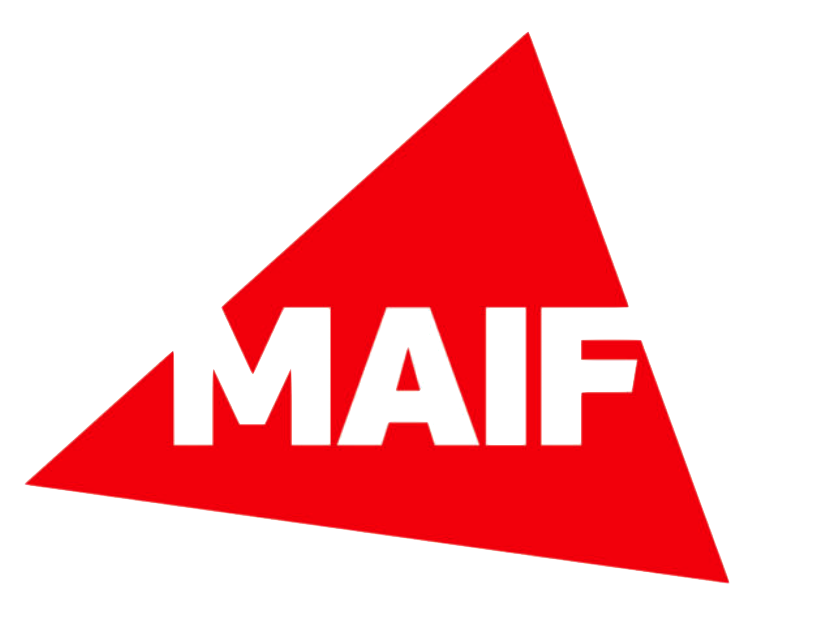 Dispositions spécifiques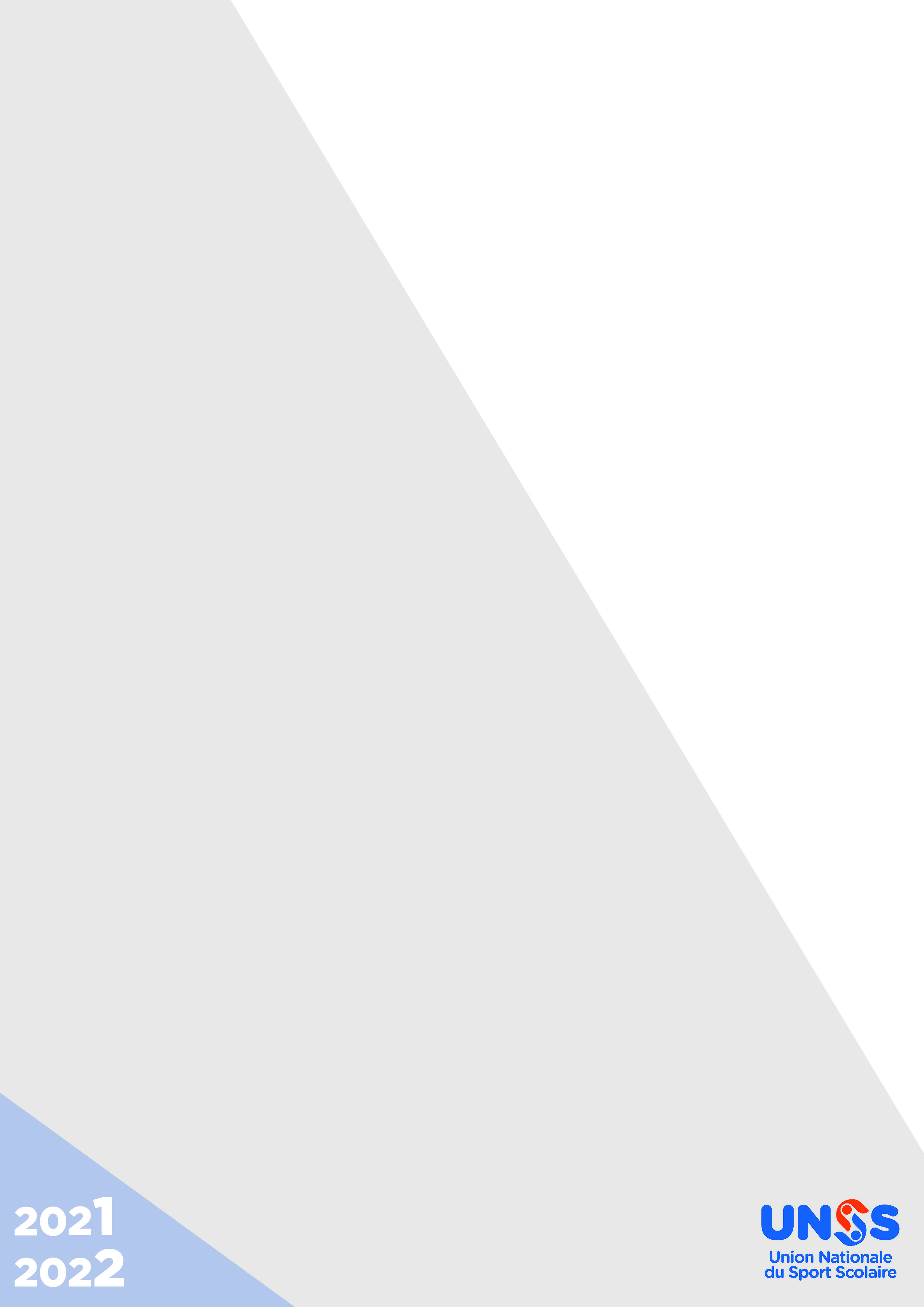 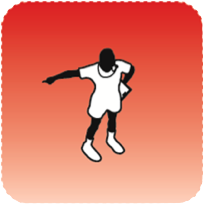 Les membres de la Commission Mixte NationaleDirectrice adjointe de l’UNSS en charge de l’activité : Nathalie GRAND Ambassadrices Jeunes Officiels  Charlotte GIRARD FABRE :	arbitre internationale de hockey sur glace Cadres UNSSNathalie SCHWARZROCK :			SR StrasbourgDenis MIGUET : 				SD Seine et MarneDidier POULMARC’H : 	SD GirondeCarine ALBERTUS : 	Service communication UNSSProfesseurs EPSChantal GUILLAUMENT : 	Académie de LimogesLaurence MOSTEIRO : 	Académie de NiceBenjamin GREMION : 	Académie de ReimsJérôme HOSTINGUE : 	Académie de CaenÉlèvesEnora BOUET          : 	Académie de Reims	Estéban BIGNON : 	Académie de CaenJules MARCHESSEAU : 	Académie d’Orléans ToursLilia MIMOUNI : 	Académie de StrasbourgNoé NERAT :                                                Académie de ReimsInspectrices (IA IPR EPS)Christine MÉNARD : 	Académie de NiceFabienne KUNTZ-ROUSSILLON : 	Académie de CréteilPartenaires Nicolas CATESSON : 	MAIFPatrick VAJDA : 	AFCAMDispositions GénéralesSe référer à la Fiche Sport « Dispositions Générales » PréambuleConstatsL’UNSS ne peut pas organiser de championnats ou de rencontres sans Jeunes Arbitres/Jeunes Juges et sans jeune coach-jeune capitaine, c’est l’identité même de notre fédération. Le Jeune Arbitre/Jeune Juge et le Jeune Coach-Jeune Capitaine sont présents dans toutes les compétitions, du niveau district au niveau international Le Jeune Arbitre/Jeune Juge peut officier dans les fédérations sportives.Les Jeunes organisateurs, reporters, secouristes, coaches, dirigeants ou vice-présidents élèves, écoresponsables, interprètes sont des acteurs de toutes les rencontres et compétitions nationales et internationales du niveau district au niveau internationalLe Challenge national lycées « Jeunes Officiels UNSS/MAIF »Il doit satisfaire à une certaine philosophie :Un évènement dédié et mené par tous les Jeunes Officiels quels que soit leur rôle.Un moment d’échanges, de rencontres et de formation autour de personnalités (sportifs, entraîneurs, arbitres, journalistes sportifs, dirigeants …).Une parité filles/garçons respectée dans la composition des équipes.Un challenge sans classement sportif, il n’y a pas de titre de décerné.Une alternance par année pour les collégiens et une pour les lycéens. L’année 2022 est un challenge destiné aux lycéens.Un Challenge « par les jeunes et pour les jeunes »Impliqués dès le lancement du projet dans les commissions d'organisation et présents sur le terrain dans leurs rôles de Jeunes Arbitres, Jeunes Juges, Jeunes Organisateurs, Vice-Présidents/Jeunes Dirigeants, Jeunes Coaches –Jeunes Capitaines, Jeunes Secouristes, Jeunes Écoresponsables, jeunes interprètes, les Jeunes Officiels trouvent avec l'UNSS une originalité et une spécificité la démarquant des autres organisations. L’UNSS permet à tous les jeunes, dès leur entrée au collège, de s’engager de façon dynamique et responsable dans un projet d’envergure jusqu’au niveau national, voire international, l’UNSS participe ainsi à la construction du parcours citoyen de l’élève durant son cursus scolaire.Comment sélectionner son ou ses AS Conférer annexe 1 page 10RencontresUne grande souplesse sur la mise en place est laissée au service organisateur. Seuls les Jeunes Officiels issus des classes de 3ème, 2nd et 1ère peuvent prétendre participer à ce 7è Challenge JO lycées UNSS/MAIF 2022 en mars ou mai 2022 dans l’académie de Créteil (Service départemental de Seine et Marne) (les dates seront données ultérieurement). Composition des délégations : mixte3 Jeunes Officielles filles3 Jeunes Officiels garçons Un professeur femme et un professeur homme si 2 ASUn professeur femme ou un professeur homme si 1 AS et si le transport est en train (dès lors qu’il y a un transport minibus, la composition est de 2 professeurs)La délégation composée des 6 jeunes doit couvrir obligatoirement les rôles de Jeune Reporter, Jeune Dirigeant, Jeune ÉcoresponsableLes Jeunes Officiels peuvent être issus de plusieurs AS de l’académie et être certifiés au niveau départementalCatégories d’âge 2021-2022Modalités de remboursement (transport) aux équipes Le Challenge Jeunes Officiels UNSS MAIF est financé principalement par notre partenaire la MAIFPour les Outre mers :Les délégations sont prises en charge en totalité dès leur arrivée sur le sol métropolitain uniquement de J-1 à J+1.Une aide supplémentaire sera versée sur la base suivante : au moins égal au remboursement total du transport métropolitain le plus élevé (toutes les factures doivent être envoyées à la DN)Les Outre mers peuvent se constituer en une seule délégation.Pour toutes les autres AS : Le service régional participera à hauteur de 200€ par délégation, le restant étant à la charge de la Direction nationale via le partenariat MAIF.Pour les délégations étrangères : Les délégations sont prises en charge en totalité dès leur arrivée sur le sol métropolitain uniquement de J-1 à J+1.Les services régionaux ou départementaux doivent impérativement avancer les frais de transports des AS engagées. La Direction nationale remboursera uniquement les services UNSS au moyen du document mis en annexe et accompagnées des pièces justificatives (la fiche de remboursement se trouve en annexe 2 page 11)7ème Challenge Jeunes Officiels lycées UNSS / MAIFOrganisation généraleProposition de programme prévisionnel :1ère Journée Accueil de 14h à 17h.Epreuve sportive Présentation de l’ensemble des délégations : « 90 secondes chrono »2ème Journée Activités ludiques et sportivesFormation dans au moins 6 rôlesRepas des régions3ème Journée Conférence par rapport à une thématique /Formation dans les 6 rôlesCérémonie de Clôture du Challenge et remise des récompenses14h Départ des délégationsFil rouge durant les 3 jours : sera proposé ultérieurementRemontée des engagements par les services régionauxDate limite de transmission des engagements :15 mars 2022Adresse de saisie :	Directement sur OPUSSCode d’accès : 		propre à chaque SRUne demande de repêchage indiquée ne sera prise en compte que par l’envoi à la DN de la demande officielle (Annexe 1 du Règlement Fédéral), avant la date butoir des phases qualificatives.InnovationLibre cours est laissé au service organisateur de proposer des activités sportives différentes des championnats ou rencontres proposés dans le calendrier national.Une découverte des activités dites traditionnelles peut être un bon moyen de faire connaître la culture localeAnnexe 1 : Aide à une sélection des ASCaractéristiques EPLE & Association Sportive Il comporte les caractéristiques suivantes : S.E.G.P.A. Internat Section(s) Sportive(s) Classe(s) Bilingue(s)Autres :*Ce document est susceptible d’être demandé par la Direction nationale.** Jeunes Officiels (JO) : tous rôles confondus.Annexe 2 : FICHE DE REMBOURSEMENT TRANSPORT UNSS Nationale 13 rue St Lazare 75 009 ParisÉTAT DES FRAIS ENGAGÉSCe document est à retourner impérativement sous les 15 jours avec les originaux des justificatifs à la Direction nationale UNSS. Mr - Mme : 	 Prénom ………………………………………………….Nom de l’association sportive : ____________________Adresse Administrative : rue ______________________Code Postal _________Ville_______________Portable : ________________________   courriel ________________________________Nom du service UNSS uniquement :    Minimesnés en 2007 et 2008Cadetsnés en 2005 et 2006Juniorsnés en 2003 et 2004Seniorsnés en 2002 et avantCollèges et lycéesLicenciÉs autorisÉsCollégiens – Collégiennes de 3èmesLycéens et lycéennes de 2des et 1èresCOMPOSITION DES ÉQUIPES3 garçons3 fillesCONTENULes épreuves sont proposées par le service organisateur. Elles ne sont pas communiquées, elles doivent rester une surprise.Chaque délégation sera confrontée à une épreuve de présentation de son AS en « 90 secondes chrono ».Chaque délégation devra apporter des produits régionaux pour la soirée (dîner) des régions. FORMATIONConférer la plaquette 2021-2022 « Les Jeunes Officiels, vers une génération responsable ».CONCOURS PHOTOSUn concours photo sur affiche est proposé durant le challenge JO. Le thème est donné dans la convocation ou à l’arrivée JEUNE OFFICIEL3 rôles obligatoires représentés (Jeune Reporter, Jeune Dirigeant, Jeune Écoresponsable) dans la composition de la délégation.Choix dans les 3 autres rôles mais pas plus de 2 JA/JJTous les jeunes officiels doivent avoir au moins une certification départementaleRÈGLEMENTSpécifique aux activités proposées par le service organisateurMODALITÉS DEPARTICIPATIONLe format du challenge ne doit pas dépasser 240 jeunes officiels y compris les accompagnateurs La représentation académique est souhaitée mais dans le cas contraire plusieurs délégations d’une même académie peuvent s’engager (demande de repêchage obligatoire via udb)NOMBRE DEDÉLÉGATIONS30 y compris les Outre-mer et les pays conventionnés (ex : Côte d’Ivoire, Bénin, Cameroun)Nombre de Jeunes Officiels** académiques :Nombre de Jeunes Officiels** académiques :Nombre de Jeunes Officiels** académiques :Nombre de Jeunes Officiels** académiques :soit             % du public scolaireNombre de certifications départementales de l’ASNombre de certifications départementales de l’ASsoit        % du public scolaireNombre de certifications académiques de l’ASNombre de certifications académiques de l’ASsoit        % du public scolaireNombre de participation de ou des AS aux stages de formations départementales et/ou académiques mis en placeNombre de participation de ou des AS aux stages de formations départementales et/ou académiques mis en placeNombre de participation de ou des AS aux stages de formations départementales et/ou académiques mis en placeNombre de participation de ou des AS aux stages de formations départementales et/ou académiques mis en placeNombre de participation de ou des AS aux stages de formations départementales et/ou académiques mis en placeJeunes Arbitres/Jeunes JugesJeunes OrganisateursJeunes ReportersJeunes Coaches-capitainesJeunes SecouristesJeunes ÉcoresponsablesJeunes interprètesJeunes DirigeantsNom du Vice-Président ÉlèveOBJET DU DÉPLACEMENT7ème CHALLENGE JEUNES OFFICIELS LYCEES UNSS/MAIF MARS ou Mai  2022 Seine et MarneMoyens de transport : (recommandations) - La priorité est donnée au transport ferroviaire en privilégiant au mieux les tarifs économiques.- L'utilisation de la voiture (ou voire de l’avion) est soumise à une demande d'autorisation préalable auprès de la Direction Nationale UNSS.- L'utilisation de mini bus 9 places est conseillée pour ce déplacement (délégation de 8 personnes).Moyens de transport : (recommandations) - La priorité est donnée au transport ferroviaire en privilégiant au mieux les tarifs économiques.- L'utilisation de la voiture (ou voire de l’avion) est soumise à une demande d'autorisation préalable auprès de la Direction Nationale UNSS.- L'utilisation de mini bus 9 places est conseillée pour ce déplacement (délégation de 8 personnes).Moyens de transport : (recommandations) - La priorité est donnée au transport ferroviaire en privilégiant au mieux les tarifs économiques.- L'utilisation de la voiture (ou voire de l’avion) est soumise à une demande d'autorisation préalable auprès de la Direction Nationale UNSS.- L'utilisation de mini bus 9 places est conseillée pour ce déplacement (délégation de 8 personnes).Moyens de transport : (recommandations) - La priorité est donnée au transport ferroviaire en privilégiant au mieux les tarifs économiques.- L'utilisation de la voiture (ou voire de l’avion) est soumise à une demande d'autorisation préalable auprès de la Direction Nationale UNSS.- L'utilisation de mini bus 9 places est conseillée pour ce déplacement (délégation de 8 personnes).Moyens de transport : (recommandations) - La priorité est donnée au transport ferroviaire en privilégiant au mieux les tarifs économiques.- L'utilisation de la voiture (ou voire de l’avion) est soumise à une demande d'autorisation préalable auprès de la Direction Nationale UNSS.- L'utilisation de mini bus 9 places est conseillée pour ce déplacement (délégation de 8 personnes).MONTANTTRAIN : 2ème classe - Billet Aller/Retour…………………………………………………….... TRAIN : 2ème classe - Billet Aller/Retour…………………………………………………….... TRAIN : 2ème classe - Billet Aller/Retour…………………………………………………….... €AVION…………………………………………………………………………………….... AVION…………………………………………………………………………………….... AVION…………………………………………………………………………………….... €VOITURE :   ……………………...    Aller / Retour……                                                         VOITURE :   ……………………...    Aller / Retour……                                                         VOITURE :   ……………………...    Aller / Retour……                                                         €RATP (R.E.R. – Métro) ……………………………………………………………………….RATP (R.E.R. – Métro) ……………………………………………………………………….RATP (R.E.R. – Métro) ……………………………………………………………………….€BUS …………………………………………………………………………………………BUS …………………………………………………………………………………………BUS …………………………………………………………………………………………€PEAGE……………………………………………………………………………………….PEAGE……………………………………………………………………………………….PEAGE……………………………………………………………………………………….€PARKING…………………………………………………………………………………….PARKING…………………………………………………………………………………….PARKING…………………………………………………………………………………….€DIVERS………………………………………………………………………………………DIVERS………………………………………………………………………………………DIVERS………………………………………………………………………………………€  Participation Service régional UNSS  Participation Service régional UNSS  Participation Service régional UNSS200 €TOTAL À REMBOURSER par la DN au Service régionalTOTAL À REMBOURSER par la DN au Service régionalTOTAL À REMBOURSER par la DN au Service régional €Remboursement à effectuer (cocher la case concernée) : au Service Régional                       au Service DépartementalRemboursement à effectuer (cocher la case concernée) : au Service Régional                       au Service DépartementalRemboursement à effectuer (cocher la case concernée) : au Service Régional                       au Service DépartementalINTÉRESSÉ (E)D.N.A.SECTION ANALYTIQUE SECTION ANALYTIQUE SECTION ANALYTIQUE Le :SignatureLe :NOM : GRAND Nathalie/Frédéric BostSignatureChallenge JO UNSS/MAIF P111 P112 VGR Challenge JOChallenge JO UNSS/MAIF P111 P112 VGR Challenge JOChallenge JO UNSS/MAIF P111 P112 VGR Challenge JO